PRESIDENT TYLER’S BIRTHDAY WILL BE OBSERVED BY THE WAR OF 1812 SOCIETY IN VIRGINIA, MARCH 29, 2023 AT HIS TOMBSTONE IN HOLLYWOOD CEMETERY IN RICHMONDThe U.S. Army will give their presidential wreath presentation program commencing at 11:00 am. The Society program will commence as soon as the Army’s event clears the area. President James Green of the Society will give his remarks to include Tyler’s service in the War of 1812 as a Captain, in Charles City County Militia, followed by the presentation of the society’s wreath. Usually many descendants of President Tyler attend both ceremonies.All members of the Society are encouraged to attend. A group photo is planned.The following paragraph is from the current Draft 2d Edition of “Burials of War of 1812 Veterans in Virginia” by the Virginia Society War of 1812.TYLER, John, Jr; b 29 Mar 1790, Charles City Co; d 1862 RU: Captain,  Company Commander, New Kent & Charles City Cos 52th VMR CEM: Hollywood; Richmond City; 412 S Cherry St GS: Y SP: mar (1) 29 Mar 1813 (his twenty-third birthday) Letitia Christian, daughter of Robert Christian, who d 10 Sep 1842 as1st President's wife to die in the White House, peacefully holding a damask rose in her hand; (2) mar on 26 Jun 1844, Julia Gardiner, who  d 1889. He was first President to marry while in office. His plantation "Sherwood Forest" is in Charles City Co VI: 10th President of the United States, 1841-45; 1st Vice President to become President by death of predecessor, ("His Accidency"). Studied law at College of William & Mary; US Congress 1816-21; Governor of Virginia 1825-27; US Senator; The Whig Party nominated Tyler for Vice President in 1840 under the slogan "Tippecanoe & Tyler Too." At his death, he was a member of Congress of the Confederate States of America P: N BLW: No PH: Y SS: L pg 793 BS: 80.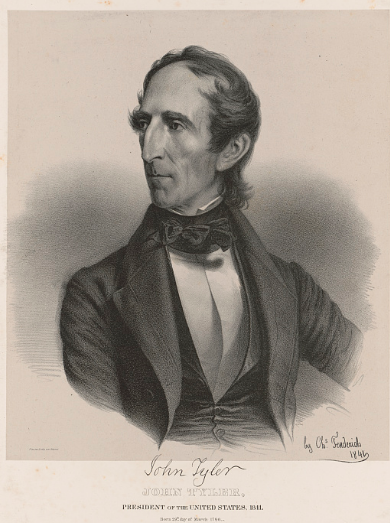 